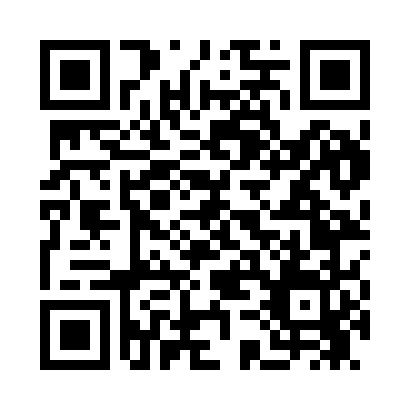 Prayer times for Athelstane, Wisconsin, USAWed 1 May 2024 - Fri 31 May 2024High Latitude Method: Angle Based RulePrayer Calculation Method: Islamic Society of North AmericaAsar Calculation Method: ShafiPrayer times provided by https://www.salahtimes.comDateDayFajrSunriseDhuhrAsrMaghribIsha1Wed4:045:4012:494:468:009:362Thu4:025:3812:494:478:019:373Fri4:005:3712:494:478:029:394Sat3:585:3512:494:488:039:415Sun3:565:3412:494:488:059:436Mon3:545:3312:494:488:069:457Tue3:525:3112:494:498:079:468Wed3:515:3012:494:498:089:489Thu3:495:2912:494:508:109:5010Fri3:475:2712:494:508:119:5211Sat3:455:2612:494:518:129:5412Sun3:435:2512:494:518:139:5513Mon3:415:2412:494:518:149:5714Tue3:395:2212:494:528:169:5915Wed3:385:2112:494:528:1710:0116Thu3:365:2012:494:538:1810:0317Fri3:345:1912:494:538:1910:0418Sat3:335:1812:494:538:2010:0619Sun3:315:1712:494:548:2110:0820Mon3:295:1612:494:548:2210:0921Tue3:285:1512:494:558:2310:1122Wed3:265:1412:494:558:2510:1323Thu3:255:1312:494:558:2610:1424Fri3:235:1212:494:568:2710:1625Sat3:225:1212:494:568:2810:1826Sun3:215:1112:504:578:2910:1927Mon3:195:1012:504:578:3010:2128Tue3:185:0912:504:578:3010:2229Wed3:175:0912:504:588:3110:2430Thu3:165:0812:504:588:3210:2531Fri3:145:0812:504:588:3310:27